Инструкция по настройке виджета «Возвращено на доработку»Виджет «Возвращено на доработку» – это визуальное отображение количества заявок вернувшихся для доработки от уполномоченного органа. Для создания виджета необходимо на рабочем столе личного кабинета в региональной информационной системе «Web-торги-КС» по щелчку правой кнопки мыши (рис.1) выбрать пункт «Виджет-Текущие задачи(по фильтрам)»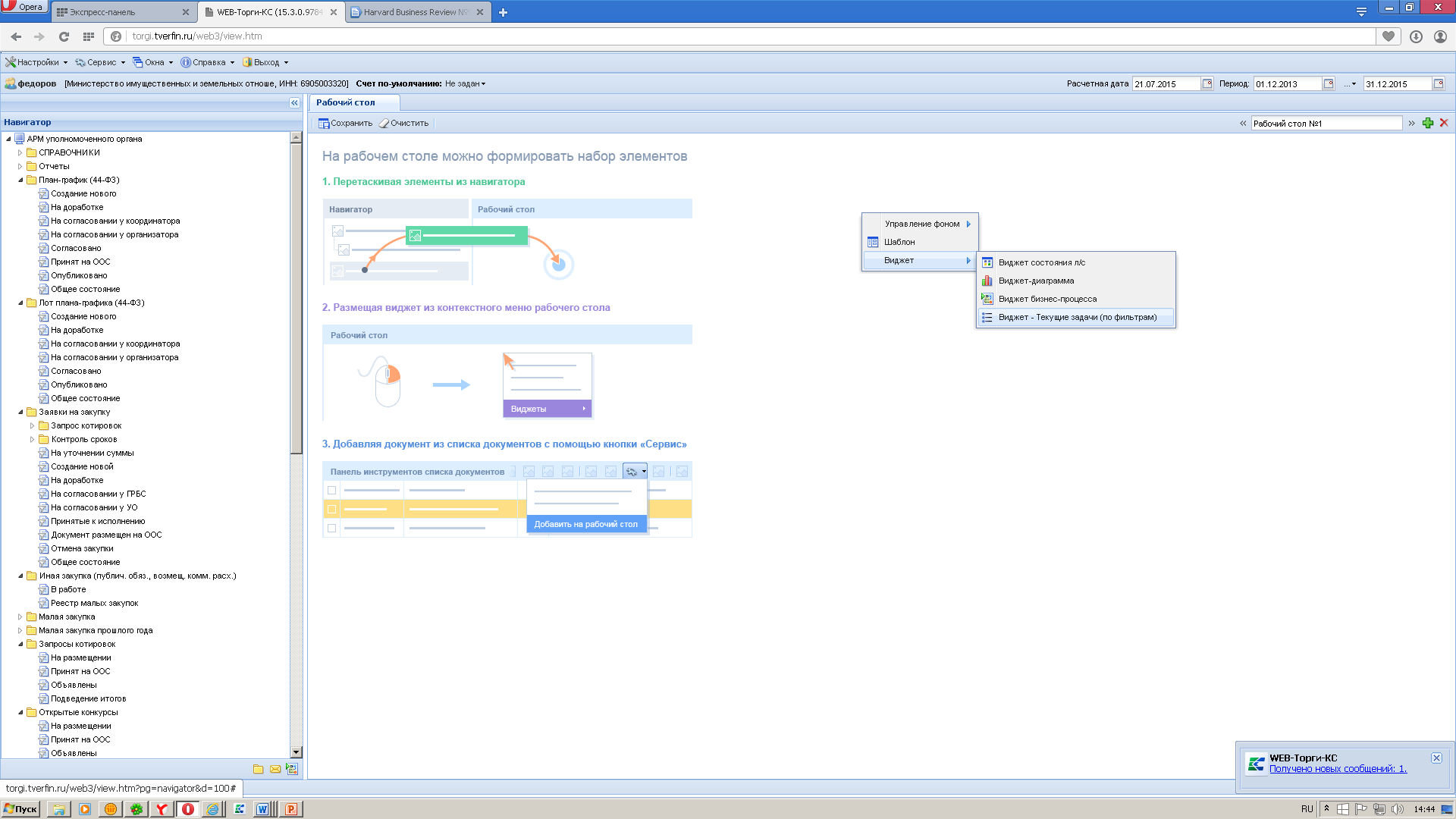 Рис.1Из появившегося списка «настройки виджета» необходимо выбрать пункт «Возвращено на доработку» (рис.2)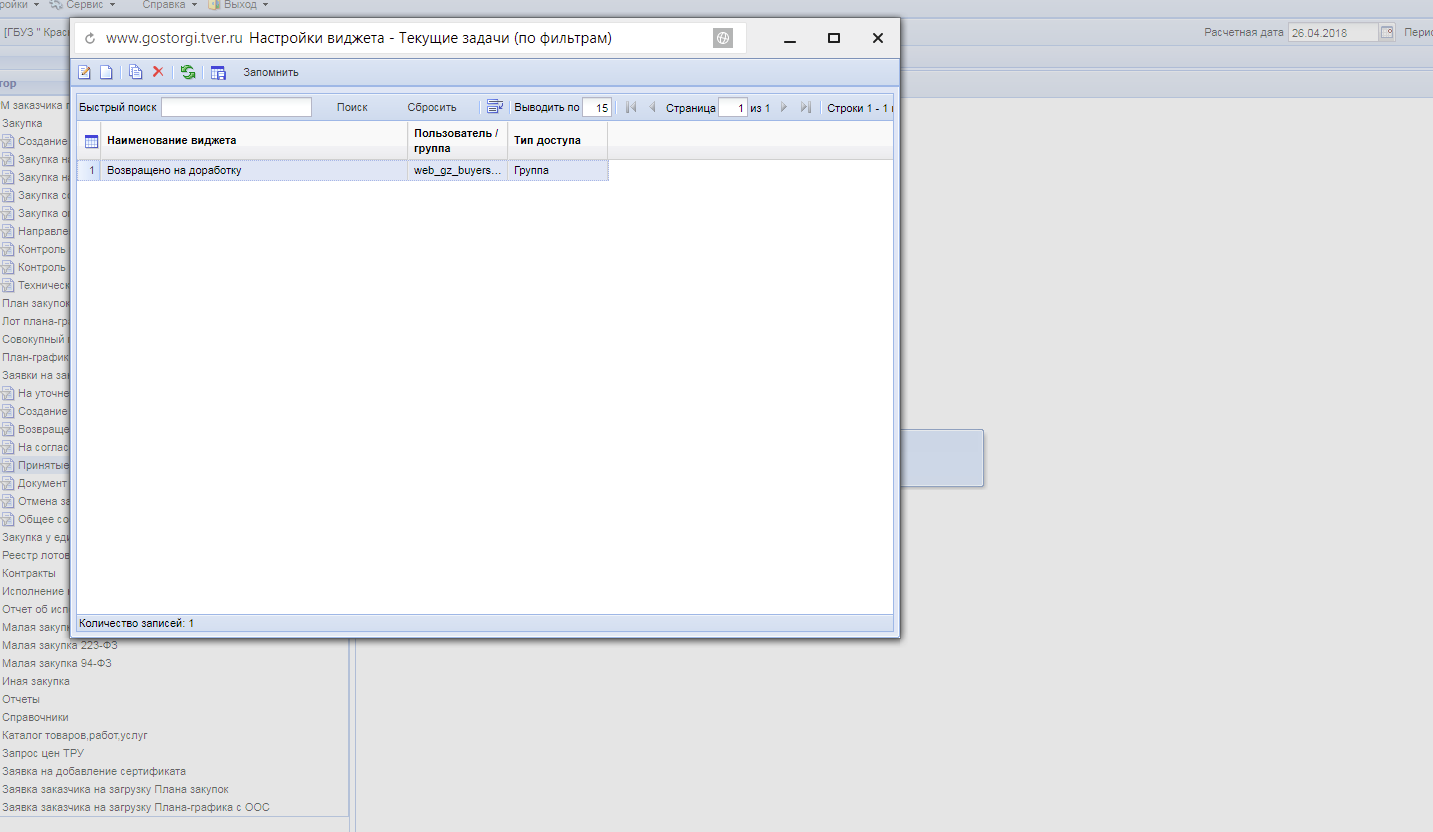 Рис.2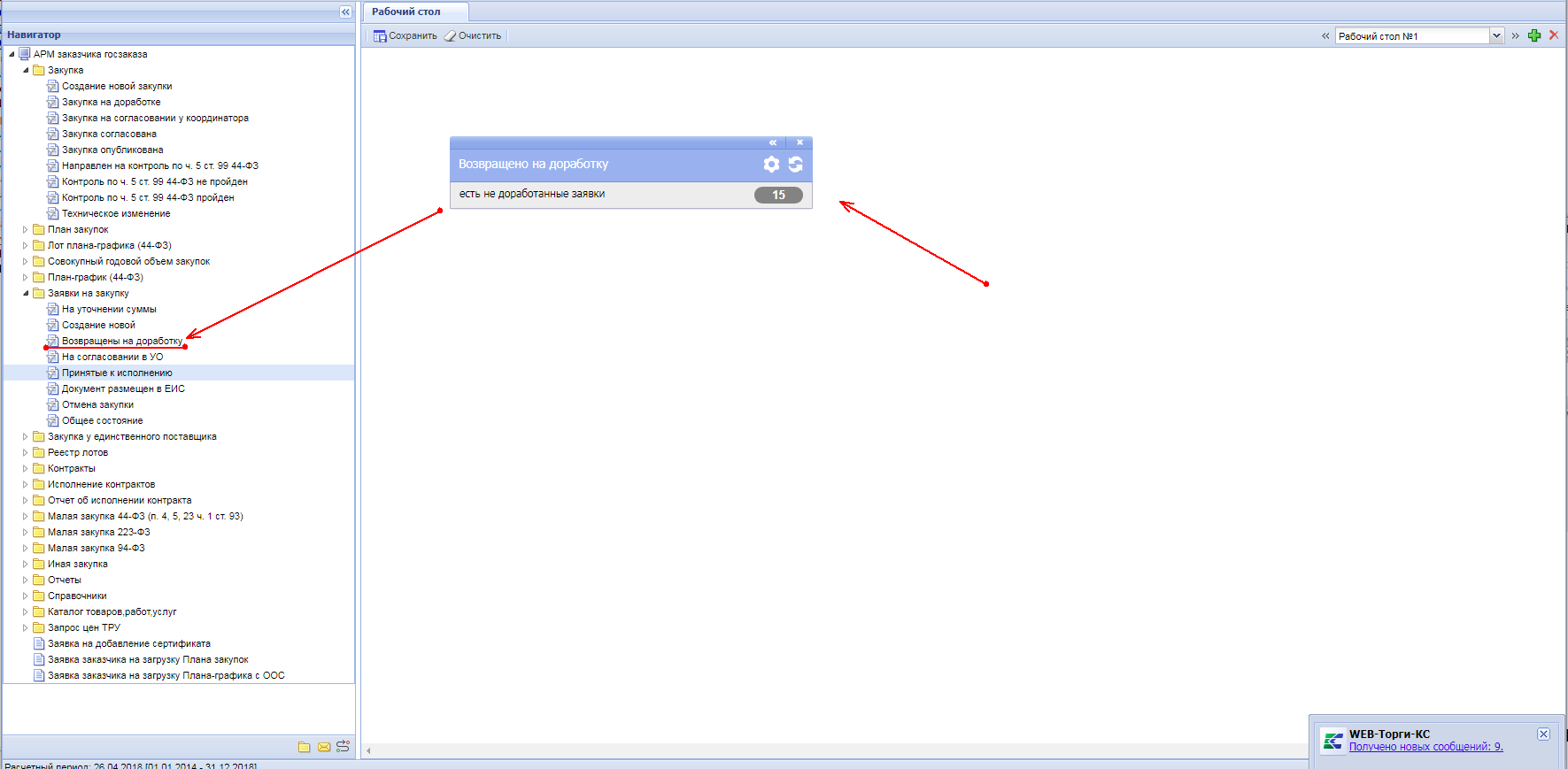 Рис.3На рабочем столе региональной информационной системы «Web-торги-КС» появится виджет «Возвращено на доработку» (рис.3). Виджет показывает количество заявок в фильтре «Возвращены на доработку»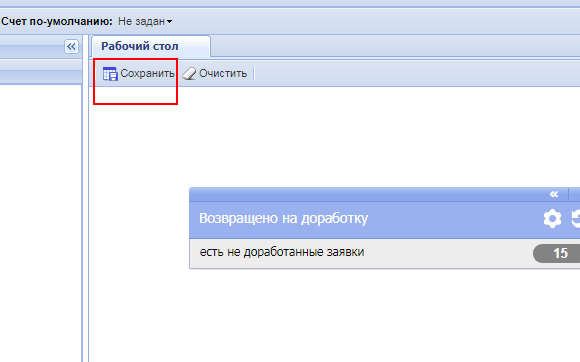 Рис.4Для того, чтобы виджет всегда был на «рабочем столе» системы торгиКС необходимо сохранить состояние области рабочего стола, по кнопке «сохранить», на панели инструментов «Рабочего стола» (Рис.4)